	12.1234.2020                                                                                   №01-05/ПРИКАЗОб утверждении перечня муниципальных показателей системы воспитания и социализации обучающихсяВ целях организации эффективного мониторинга системы образования в части результатов национальных и международных исследований качества образования и иных аналогичных оценочных мероприятий, а также результатов участия обучающихся в указанных исследованиях и мероприятиях ПРИКАЗЫВАЮ: Утвердить Муниципальные показатели системы воспитания и социализации обучающихся согласно приложению 1 к данному приказу.Ответственным по направлениям оценивания механизмов управления качеством образования, назначенным в соответствии с приказом обеспечить подготовку и размещение в открытом доступе нормативных правовых документов в соответствии с методикой для проведения оценки механизмов управления качеством образования в субъектах Российской Федерации.Отделу общего и дополнительного образования обеспечить свод и направление информации по оценке механизмов управления качеством образования в…..Контроль исполнения приказа возложить на ….В целях организации эффективного мониторинга системы образования в части результатов национальных и международных исследований качества образования и иных аналогичных оценочных мероприятий, а также результатов участия обучающихся в указанных исследованиях и мероприятиях приказываю: 1. Утвердить Региональные показатели системы воспитания и социализации обучающихся согласно приложению 1 к данному приказу. 2. Ответственным по направлениям оценивания механизмов управления качеством образования, назначенным в соответствии с приказом МОН РС (Я) обеспечить подготовку и размещение в открытом доступе нормативных правовых документов в соответствии с методикой для проведения оценки механизмов управления качеством образования в субъектах Российской Федерации в срок до 15 августа 2020 г. 3. Отделу воспитания и дополнительного образования (Яшина О.А.) обеспечить свод и направление информации по оценке механизмов управления качеством образования в отдел общего образования в установленные сроки. 3. Контроль исполнения приказа оставляю за собой.Приложение к приказу МКУ «ОРУО»от ____ 2020г.№____________Муниципальные показатели системы воспитания и социализации обучающихся«ӨЛӨӨН ЭБЭҢКИ НАЦИОНАЛЬНАЙ ОРОЙУОНА»МУНИЦИПАЛЬНАЙ ОРОЙУОН АДМИНИСТРАЦИЯТА«ӨЛӨӨН ОРОЙУОННАА5Ы ҮӨРЭ5ИРИИ УПРАВЛЕНИЕТА»МУНИЦИПАЛЬНАЙ КАЗЕННАЙ ТЭРИЛТЭОГРН 1021401976540     ИНН 1422000339678480  Өлөөн бөһүөлэгэӨлөөн оройуонаОктябрьскай уул. 69 №-рэтел. 8(41169) 2-13-53, факс 2-12-01E-mail: mouo_olenek@mail.ru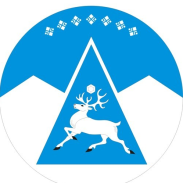 АДМИНИСТРАЦИЯ МУНИЦИПАЛЬНОГО РАЙОНА«ОЛЕНЕКСКИЙ ЭВЕНКИЙСКИЙ НАЦИОНАЛЬНЫЙ РАЙОН»МУНИЦИПАЛЬНОЕ КАЗЕННОЕ УЧРЕЖДЕНИЕ «ОЛЕНЕКСКОЕ РАЙОННОЕ УПРАВЛЕНИЕ ОБРАЗОВАНИЯ»ОГРН 1021401976540     ИНН 1422000339678480 Оленекский районсело Оленекул. Октябрьская, 69тел.  8(41169)2-13-53, факс 2-12-01E-mail: mouo_olenek@mail.ru№Наименование показателяНаименование показателяНаименование показателяЕдиница измерения№По подготовке кадров по приоритетным направлениям воспитания и социализации обучающихсяПо подготовке кадров по приоритетным направлениям воспитания и социализации обучающихсяПо подготовке кадров по приоритетным направлениям воспитания и социализации обучающихсяПо подготовке кадров по приоритетным направлениям воспитания и социализации обучающихся1.1Доля охвата педагогов курсами повышения квалификации по приоритетным направлениям воспитания и социализации обучающихся%%1.2Доля охвата классных руководителей курсами повышения квалификации по приоритетным направлениям воспитания и социализации обучающихся%%1.3Удельный вес классных руководителей со стажем работы до 3-х лет, имеющих наставника, в общей численности классных руководителей со стажем работы до 3-х лет%%1.4Включенность родителей (законных представителей), социума в адресную работу с различными категориями обучающихся0 – информация не представлена, 1 – адресная работа осуществляется при тесном взаимодействии с родителями (законными представителями), высокая степень включенности социальных партнеров. Информация подтверждается описанием форм и методов взаимодействия с родителями по адресной работе с различными категориями обучающихся0 – информация не представлена, 1 – адресная работа осуществляется при тесном взаимодействии с родителями (законными представителями), высокая степень включенности социальных партнеров. Информация подтверждается описанием форм и методов взаимодействия с родителями по адресной работе с различными категориями обучающихся1.5Демонстрация лучшей педагогической практики (транслирование лучшего опыта, проведение мастер-классов, выступление на семинарах, совещаниях и конференциях, публикации в СМИ и т.п.) на различных уровнях по вопросам воспитания и социализации обучающихся.0 балл – информация по показателю не представлена, 1 балл – транслирование лучшей педагогической практики на муниципальном уровне, 2 балла - транслирование лучшей педагогической практики на республиканском уровне, 3 балла – транслирование лучшей педагогической практики на федеральном и международном уровнях. Информация подтверждается документами о проведении мероприятий, отзывами участников мероприятий. Рекомендуется дать перечень официальных публикаций за последние три года за исключением публикаций, описанных в критерии “Наличие у учителя образовательной организации собственной методической разработки по преподаваемому предмету, имеющей положительное заключение по итогам апробации в профессиональном сообществе”.0 балл – информация по показателю не представлена, 1 балл – транслирование лучшей педагогической практики на муниципальном уровне, 2 балла - транслирование лучшей педагогической практики на республиканском уровне, 3 балла – транслирование лучшей педагогической практики на федеральном и международном уровнях. Информация подтверждается документами о проведении мероприятий, отзывами участников мероприятий. Рекомендуется дать перечень официальных публикаций за последние три года за исключением публикаций, описанных в критерии “Наличие у учителя образовательной организации собственной методической разработки по преподаваемому предмету, имеющей положительное заключение по итогам апробации в профессиональном сообществе”.1.6Участие в профессиональных конкурсах на различных уровнях0 балл – информация не представлена, 1 балл – педагог принял участие в профессиональных конкурсах на уровне образовательной организации и на муниципальном уровне, 2 балла - педагог принял участие в профессиональных конкурсах на республиканском уровне, 3 балла - педагог принял участие в профессиональных конкурсах на федеральном и на международном уровнях. Представляются документы, подтверждающие участие в профессиональных конкурсах на различных уровнях.0 балл – информация не представлена, 1 балл – педагог принял участие в профессиональных конкурсах на уровне образовательной организации и на муниципальном уровне, 2 балла - педагог принял участие в профессиональных конкурсах на республиканском уровне, 3 балла - педагог принял участие в профессиональных конкурсах на федеральном и на международном уровнях. Представляются документы, подтверждающие участие в профессиональных конкурсах на различных уровнях.По реализации программ, направленных на воспитание и социализацию обучающихся По реализации программ, направленных на воспитание и социализацию обучающихся По реализации программ, направленных на воспитание и социализацию обучающихся По реализации программ, направленных на воспитание и социализацию обучающихся 2.1Наличие рабочей программы воспитания0 – информация не представлена, 1 – В программе учтены все методические требования, предъявляемые к программам воспитания и социализации обучающихся.0 – информация не представлена, 1 – В программе учтены все методические требования, предъявляемые к программам воспитания и социализации обучающихся.По развитию добровольчества (волонтерства)По развитию добровольчества (волонтерства)По развитию добровольчества (волонтерства)По развитию добровольчества (волонтерства)3.1Поддержка детских общественных инициатив и проектов0 – информация не представлена, 1 – В информации содержится описание социально значимого результата реализации проекта или инициативы; перечень принятых мер по поддержке детских общественных инициатив и проектов материального и нематериального характера с приложением подтверждающих документов.0 – информация не представлена, 1 – В информации содержится описание социально значимого результата реализации проекта или инициативы; перечень принятых мер по поддержке детских общественных инициатив и проектов материального и нематериального характера с приложением подтверждающих документов.По профилактике безнадзорности и правонарушений несовершеннолетних обучающихсяПо профилактике безнадзорности и правонарушений несовершеннолетних обучающихсяПо профилактике безнадзорности и правонарушений несовершеннолетних обучающихсяПо профилактике безнадзорности и правонарушений несовершеннолетних обучающихся4.1Доля обучающихся, охваченных программами, направленными на формирование законопослушного поведения%%